Soutěž o nejlepšího střelceOkresní přebor mužů1.	Luboš Krbálek		SK Rváčov, z.s.						10	2.	Jan Beran		TJ Tatran Miřetice z.s.					10	3.	Milan Pecina		SK Křižanovice, z.s.			 		 9	4.	Jan Horák		FK Kameničky, z.s.			 		 8	5.	David Půlpán		SK Rváčov, z.s.				  		 8	6.	Petr Budínský		Sportovní klub Ronov nad Doubravou, z.s.		 6	7.	Josef Nekvinda		FK Kameničky, z.s.			  		 68.	Zdeněk Klepetko	Sportovní klub Ronov nad Doubravou, z.s.		 5	9.	Jakub Slavík		Sportovní kluby Spartak Slatiňany, z.s.			 5	10.	Zdeněk Fantl		SK Kočí, z.s.						 5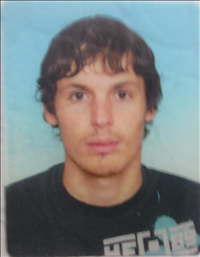 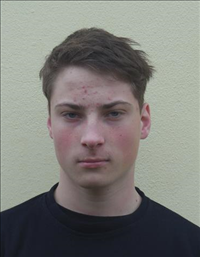 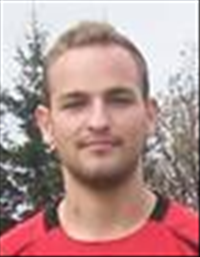   Krbálek Luboš			     Beran Jan			Pecina MilanOkresní soutěž III. třída mužů1.	František Spilka		TJ Tatran Hrochův Týnec, z.s.				18	2.	Martin Machač		Tělovýchovná jednota Orel, z.s.				10	3.	Libor Babuliak		Tělovýchovná jednota Orel, z.s.				10	4.	Jiří Hýl			SK Tuněchody, z.s.					   6	5.	Pavel Svatoň		 Tělocvičná jednota Sokol Krouna			   6	6.	Jaroslav Kadeřábek	TJ Tatran Hrochův Týnec, z.s.			  	   6	7.	Tadeaš Pecina		Tělovýchovná jednota Horní Bradlo, z.s.			   6	8.	Tomáš Novotný		TJ Bítovany, z.s.						   5	9.	Pavel Janoušek		Tělocvičná jednota Sokol Krouna			   5	10.	Michal Drahoš		Sportovní klub Chrast, z.s.				   5	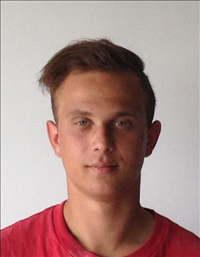 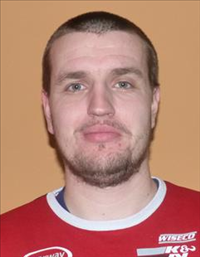 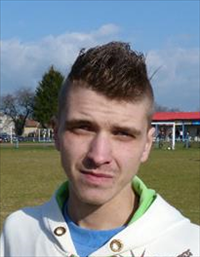 Spilka František			  Machač Martin		          Babuliak LiborOkresní soutěž IV. třída mužů1.	Petr Budínský		Sportovní klub Ronov nad Doubravou, z.s.		9	2.	Daniel Klenor		Tělovýchovná jednota Luže, z.s.				7	3.	Ladislav Novák		Tělovýchovná jednota Luže, z.s.				7	4.	Ladislav Levinský	TJ Mezilesí Načešice, z.s.				7	5.	Jiří Novák		TJ Mezilesí Načešice, z.s.				6	6.	Roman Klesal		TJ Sokol Jenišovice, z.s.					67.	Michal Vomočil		TJ Sokol Jenišovice, z.s.					5	8.	Michal Kapitola		Tělovýchovná jednota Luže, z.s.				5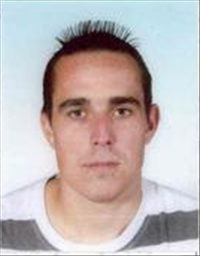 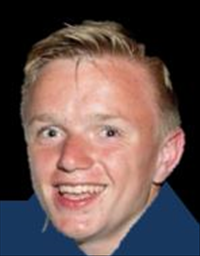 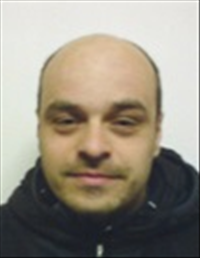  Budínský Petr			   Klenor Daniel			  Novák Ladislav